  GUVERNUL ROMÂNIEI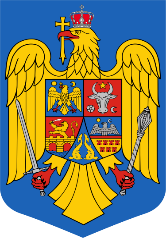 HOTĂRÂREpentru modificarea Hotărârii Guvernului nr. 282/2020 pentru aprobarea Normelor metodologice de aplicare a Ordonanţei de urgenţă a Guvernului nr. 110/2017 privind Programul de susţinere a întreprinderilor mici şi mijlocii - IMM INVEST ROMÂNIA  În temeiul art. 108 din Constituţia României, republicată, Guvernul României adoptă prezenta hotărâre.    ARTICOL UNICNormele metodologice de aplicare a Ordonanţei de urgenţă a Guvernului nr. 110/2017 privind Programul de susţinere a întreprinderilor mici şi mijlocii - IMM INVEST ROMÂNIA, aprobate prin Hotărârea Guvernului nr. 282/2020, publicată în Monitorul Oficial al României, Partea I, nr. 296 din 8 aprilie 2020 cu modificarile si completarile ulterioare, se modifică  după cum urmează:La articolul 1 alin.(19) se abrogă.La articolul 9, alineatele (1) si (2) se modifică și vor avea următorul cuprins:“(1) În conformitate cu prevederile art. 3 alin. (1) lit. f) din Ordonanţa de urgenţă a Guvernului nr. 110/2017, cu modificările şi completările ulterioare, pentru creditele de investiţii, instituţia de credit are obligaţia de a asigura instituirea ipotecii legale imobiliare şi/sau mobiliare asupra activelor finanţate din credit, proportional cu procentul de garantare. In cazul in care  instituţia de credit finantatoare consideră necesar, pentru încadrarea beneficiarului în normele proprii de creditare, aceasta poate solicita beneficiarului constituirea de  garanţii colaterale, care, împreună cu garanţia de stat şi ipoteca legală, acoperă în proporţie de cel puţin 100% valoarea finanţării.“ (2) Pentru creditele/liniile de credit destinate finanţării capitalului de lucru, instituţia de credit are obligaţia de a asigura instituirea ipotecii legale asupra soldurilor creditoare ale tuturor conturilor deschise de beneficiarul programului la instituţia de credit finanţatoare , proporţional cu procentul de garantare. În cazul în care instituția de credit finanțatoare consideră necesar, pentru încadrarea beneficiarului în normele proprii de creditare, aceasta poate solicita beneficiarului constituirea de garanţii colaterale, definite potrivit art. 2 lit. i) din Ordonanţa de urgenţă a Guvernului nr. 110/2017, cu modificările şi completările ulterioare. „La articolul 12 alineatul (3), litera e) se modifică și va avea următorul cuprins:”e) certificatul de atesare fiscală și acordul beneficiarului de finanţare de consultare a bazei de date a MFP, prevăzut în anexa nr. 2;”La articolul 12 alineatul (4), litera e) se modifică și va avea următorul cuprins:”e) rezultatul consultării bazei de date a MFP de către finanțator. În cazul în care valabilitatea documentului transmis de finanțator a expirat până la data aprobării garanției, FNGCIMM realizează consultarea bazei de date a MFP utilizând documentul transmis de finanţator conform prevederilor alin. (3) lit. e). În situaţia în care solicitantul înregistrează obligaţii fiscale restante şi alte creanţe bugetare administrate de organul fiscal central, definit potrivit art. 1 pct. 31 din Legea nr. 207/2015, cu modificările şi completările ulterioare, acesta se obligă să le achite din creditul/linia de credit pentru finanţarea capitalului de lucru acordată în cadrul programului.”La articolul 16, alineatul (7), litera b) și alineatul (8) se modifică și vor avea următorul conținut:”b) diminuarea valorii garanţiei, urmare a neutilizării integrale a finanţării aprobate, după expirarea perioadei de realizare a investiţiei în cazul creditelor de investiţii, inclusiv în cazul rambursărilor parţiale anticipate în interiorul perioadei de valabilitate a garanţiei. În cazul finanţărilor a căror rambursare se face în baza unui grafic nu este necesară notificarea FNGCIMM.(8) FNGCIMM confirmă notificarea în termen de 15 zile de la data primirii. În toate cazurile, notificarea se transmite FNGCIMM de către instituţia de credit după aprobarea modificării condiţiilor iniţiale prevăzute în contractul de garantare de către structurile sale competente şi înainte de implementarea acestei hotărâri, cu respectarea condiţiilor programului.”La articolul 17, alineatele (1) și (2) se modifică și vor avea următorul cuprins:“(1) În aplicarea prevederilor art. 8 alin. (7) din Ordonanţa de urgenţă a Guvernului nr. 110/2017, cu modificările şi completările ulterioare, prin contractul de garantare se acordă reprezentanţilor legali ai instituţiei de credit un mandat special, în vederea efectuării formalităţilor de înscriere, modificare a înscrierii, reînnoire şi radiere atât a garanţiilor colaterale, cât şi a ipotecilor imobiliare şi/sau mobiliare, prevăzute la art. 1 alin. (17) - (18), constituite de beneficiari şi/sau de terţi garanţi, după caz,în favoarea instituţiei de credit şi statului român, în cartea funciară/Registrul Naţional de Publicitate Mobiliară, respectiv în registrele de evidenţă şi publicitate asimilate, după caz.(2) Se acordă FNGCIMM un mandat special, în vederea emiterii acordului privind modificarea/radierea din cartea funciară/Registrul Naţional de Publicitate Mobiliară a ipotecilor legale imobiliare şi/sau mobiliare prevăzute la art. 8 alin. (2) şi (3) din Ordonanţa de urgenţă a Guvernului nr. 110/2017, aprobată cu modificări şi completări prin Legea nr. 209/2018, cu modificările şi completările ulterioare, şi la art. 1 alin. (17) - (18). Mandatul special se acordă prin contractul de garantare pentru ipotecile individualizate conform prevederilor art. 19 alin. (2).”La articolul 19, alineatul (2) se modifică și va avea următorul cuprins:„ (2) Ipotecile legale prevăzute la art. 8 alin. (2) și alin. (3)  din Ordonanţa de urgenţă a Guvernului nr. 110/2017, cu modificările şi completările ulterioare, se individualizează în contractul de garantare.„La articolul 23, alineatele (2) și (4) se modifică și vor avea următorul cuprins:„(2) FNGCIMM aprobă cererea de plată a garanţiei, în condiţiile transmiterii tuturor documentelor prevăzute la art. 22, a asumării de către instituţia de credit a verificării îndeplinirii la data acordării finanţării a obligaţiei prevăzute la art. 3 alin. (1) lit. f) din Ordonanţa de urgenţă a Guvernului nr. 110/2017, aprobată cu modificări şi completări prin Legea nr. 209/2018, cu modificările şi completările ulterioare, precum și a obligației prevăzută la art.6 alin.(8) şi a respectării de către instituţia de credit a obligaţiilor prevăzute la art. 1 alin. (16), art. 14 alin. (1) şi (2) şi art. 16 alin. (5).(4) FNGCIMM respinge cererea de plată a garanţiei, în condiţiile transmiterii incomplete a documentelor care însoţesc cererea de plată prevăzute la art. 22 şi/sau neasumării de către instituţia de credit a verificării îndeplinirii la data acordării finanţării a obligaţiei prevăzute la art. 3 alin. (1) lit. f) din Ordonanţa de urgenţă a Guvernului nr. 110/2017, aprobată cu modificări şi completări prin Legea nr. 209/2018, cu modificările şi completările ulterioare, precum și a obligației prevăzută la art.6 alin.(8) şi/sau nerespectării de către instituţia de credit a obligaţiilor prevăzute la art. 1 alin. (16), art. 14 alin. (1) şi (2) şi art. 16 alin. (5).”PRIM-MINISTRULUDOVIC ORBAN